Ocak 2015 Sanayi Üretim Endeksi’ne ilişkin veriler Türkiye İstatistik Kurumu (TÜİK) tarafından 9 Mart 2015 tarihinde yayımlandı.TÜİK tarafından aylık yayımlanan Sanayi Üretim Endeksi, Türkiye’deki sanayi kuruluşlarının toplam üretiminin zaman içindeki değişimi hakkında bilgi vermektedir.Şekil 1: Aylara göre sanayi üretim endeksi (mevsim ve takvim etkilerinden arındırılmış, 2010=100)Kaynak: TüikOcak ayında Türkiye (TR) Geneli Sanayi Üretim Endeksi bir önceki aya (Aralık 2015) göre yüzde 1,4 azalış göstermiştir. Ocak (2015) ayında önceki aya göre ana sanayi sektörleri itibariyle en yüksek düşüş yüzde 7,4 ile madencilik ve taş ocakçılığı üretiminde yaşanırken, imalat sanayi üretimi de bir önceki aya göre yüzde 1,4 düşüş göstermiştir.  Bir önceki aya göre artış gösteren tek ana sanayi sektörü ise Elektrik, Gaz, Buhar ve İklimlendirme üretimi olmuştur. Elektrik, gaz, buhar ve iklimlendirme üretimi bir önceki aya göre yüzde 1,1 artış göstermiştir. Ana sanayi gruplarına bakıldığında azalmada dayanıklı tüketim malı, dayanıksız tüketim malı ve ara malı üretiminin düşüşte etkisi olduğu görülmektedir. İmalat Sanayi Kapasite Kullanım Oranları (KKO-MA), ise ocak ayında bir önceki aya göre 0,9 puan azalarak yüzde 73,7 seviyesinde indi.İmalat sanayinin alt sektörlerinde geçen aya göre en fazla düşüş ağaç ve mantar ürünleri (%8,8) ile tekstil ürünleri(%8,7) imalatında gerçekleşmiştir. Bu sektörleri diğer metalik olmayan madenler(%6,5) ve maden sanayi(%6,3) takip etmiştir. Bu dönemde en hızlı yükseliş ise %32,7 ile diğer ulaşım araçları ve %19,5 ile diğer kok kömürü ve rafine edilmiş madencilik ürünleri imalatı gerçekleştirmiştir. Son 4 yılın ocak ayı sanayi üretim endekslerine bakıldığında ise 2012 yılından bu yana her sene bir öncekinin üzerinde seyrederken, 2015 yılı Ocak ayı sanayi üretim endeksi ilk kez düşüşe geçmiştir. Şekil 2: Yıllara göre Ocak ayları itibariyle sanayi üretim endeksi (mevsim ve takvim etkisinden arındırılmış, 2010=100)Kaynak: TüikTablo 1: Ana sanayi gruplarına göre sanayi üretim endeksi büyüme ve değişim oranları(2010=100), Ocak 2015Kaynak: TüikTablo 1: Sanayi alt sektörlerine göre sanayi üretim endeksi büyüme ve değişim oranları(2010=100), Ocak 2015Kaynak: Tüik2015 OCAK SANAYİ ÜRETİM ENDEKSİ10 Mart 2015                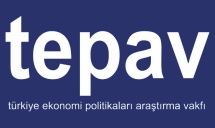 Önceki Aya Göre (%)Önceki Yıla Göre (%)Ara Malı-2.7%-6.8%Dayanıklı Tüketim Malı-5.0%0.7%Dayanıksız Tüketim Malı-2.0%-2.5%Enerji1.1%1.6%Sermaye Malı0.8%7.5%TOPLAM-1.4%-1.6%Önceki Aya Göre (%)Önceki Yıla Göre (%)Madencilik ve Taşocakçılığı-7.4%-7.6%İmalat Sanayi-1.4%-1.8%Elektrik, Gaz, Buhar ve İklimlendirme Üretimi ve Dağıtımı1.1%2.9%TOPLAM-1.4%-1.6%